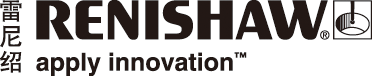 雷尼绍Equator™比对仪助力主要的航空航天设备制造商提高生产效率为了提高关键机械加工飞机结构零部件的检测效率，Senior Aerospace Weston同雷尼绍合作，选择其行业领先的Equator™比对仪测量系统。Equator比对仪将单位零件检测时间缩短了大约75%，而且引入更全面的零部件追溯功能。背景Senior Aerospace Weston是世界领先的供应商之一，主要为民航市场供应各式各样、复杂精密的机械加工零部件和组件。它在英国Earby的加工工厂95%的产品用于空客飞机，主要是A320和A321机型，也有A330、A380和A350机型。工厂生产的大部分零部件是飞机结构（机翼和机身）零部件，小到50 mm的小零件，大到大型的航空发动机托架和起落架配件。挑战对于某些较为复杂的飞机结构零部件，在Senior Aerospace Weston的现有坐标测量机需要检测长达10分钟。由于三坐标的检测速度慢，经常造成瓶颈和产能限制。为解决这一问题，Senior Aerospace 
Weston启用了多种传统测量设备和定制量具进行手动检测，但是收效甚微。随着加工效率不断提高，Senior Aerospace Weston认识到它必须在保证质量的同时进一步提高序中测量效率。解决方案“雷尼绍向我们推荐Equator比对仪，原因是它的测量速度比传统三轴坐标测量机提升了一大截。”坐标测量机编程员Andy Wright解释说。Equator比对仪不受温度变化影响，灵活性好、测量速度快、可重复性高、易于使用。自2018年1月在
Earby安装了Equator比对仪之后，Senior Aerospace Weston已经为8个零件编写了检测程序。“我们有大约70个零件适合使用Equator比对仪检测，所以还有很大提升空间，”Wright先生说道，他对
Equator使用如此方便十分满意。“使用Equator比对仪无需特殊培训；我们的操作员可以轻松地将工件装载到夹具上，然后运行检测循环，最后获得一份简明的报告。”此项目获得成功的另一大要素是雷尼绍的销售和应用支持，Wright先生说：“雷尼绍的支持服务水平一流，问询响应十分迅速，毫不逊色于专属支持团队。”雷尼绍应用工程师Ed Clarke是Senior Aerospace Weston支持团队中的关键成员，他总结说：“我们为每位交钥匙项目客户提供项目全程支持。无论客户有任何疑问，都可以直接联系我们获取支持。”结果Senior Aerospace Weston使用Equator比对仪检测了多个零件，其中包括空客飞机上的钛合金襟翼滑轨零件。“多年来，为了加快零件检测速度，同时满足精度要求，我们尝试了若干个流程迭代和各种设备解决方案，然而通常都因为零件结构复杂和公差要求过高而失败了，”Wright先生无奈地说。“但是，Equator比对仪帮助我们一举收获了测量精度和可重复性。Equator比对仪在这个零件上测量大约25个不同的特征，而整体用时只有90秒。”“序中测量时间大幅缩短，而且我们的操作员现在只需要查看电子报告即可，”Wright先生说。“检测循环时间成功缩短了75%。以前，我们需要手动测量并且书面记录测量结果；现在，Equator比对仪将所有尺寸完整地记录在电子报告中。我们还可以使用趋势数据帮助识别潜在制程改进空间。”详情请访问www.renishaw.com.cn/gauging-完-关于雷尼绍雷尼绍是世界领先的工程科技公司之一，在精密测量和医疗保健领域拥有专业技术。公司向众多行业和领域提供产品和服务 — 从飞机引擎、风力涡轮发电机制造，到口腔和脑外科医疗设备等。此外，它
还在全球增材制造（也称3D打印）领域居领导地位，是英国唯一一家设计和制造工业用增材制造设备
（通过金属粉末“打印”零件）的公司。雷尼绍集团目前在36个国家/地区设有80个分支机构，员工逾5,000人，其中3,000余名员工在英国本土工作。公司的大部分研发和制造均在英国本土进行，在截至2018年6月的2018财年，雷尼绍实现了
6.115亿英镑的销售额，其中95%来自出口业务。公司最大的市场为中国、美国、德国和日本。了解详细产品信息，请访问雷尼绍网站：www.renishaw.com.cn关注雷尼绍官方微信（雷尼绍中国），随时掌握相关前沿资讯：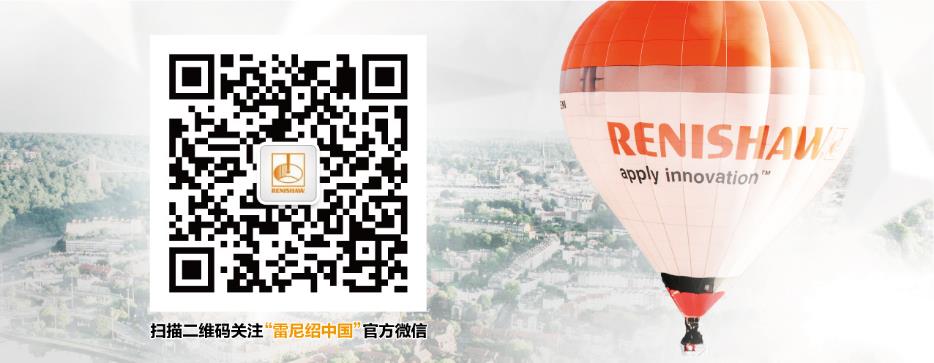 